Diocese of LeicesterSafeguarding Provision in our Parish: A Checklist and Template for Annual Reporting on Safeguarding to the PCC and submission to the Diocesan Office. Once completed and agreed by the PCC, return a copy to:Safeguarding Administrator, Diocese of Leicester, St Martins House, 7 Peacock Lane, Leicester LE1 5PZ11.11.21.31.41.51.6Requirement: We, the PCC, have adopted and reviewed up to date policies for Child Safeguarding and Safeguarding AdultsWe have adopted the model diocesan Child Safeguarding Policy issued in January 2018 or have our own policy which incorporates all of the model diocesan policy.The Child Safeguarding Policy has been reviewed in the last 12 months. Date of review:   	[Not necessary to complete if 1.1 ticked]We have adopted the model diocesan Safeguarding Adults Policy issued in January 2018 or have our own policy which incorporates all of the model diocesan policy.The Safeguarding Adults Policy has been reviewed in the last 12 months. Date of review:  	[Not necessary to complete if 1.3 ticked]Copies of both policies are attached with this report.Safeguarding is regularly on the agenda at PCC meetings.22.12.2Requirement: We have Coordinators in place for Safeguarding Children and Adults (who may be the same person or two separate people)Our Child Safeguarding Coordinator (Child Protection Coordinator) is[Name] ___________________________________________Our Safeguarding Adults Coordinator is [Name] ___________________________________________3Requirement: We have a named Safeguarding lead on the PCC (choose one of the following options)EITHERThe Safeguarding Coordinator (or one of them) is a member of the PCC							2nd option overleafORThe Safeguarding lead on the PCC is [Name] ___________________________________________4Requirement: We are clear about what activities are taking place with children, who is responsible and where and when they take place (choose one of the following options)EITHERThe list of activities with children is stated in Appendix 1 to this reportORThe list of activities with children is as stated in the Child Safeguarding PolicyORWe  have no activities with children and/or young people5Requirement: We are clear about what activities are taking place specifically for adults who may be considered to have additional needs, who is responsible and where and when they take place (choose one of the following options)EITHERThe list of activities with adults with additional needs is stated in Appendix 1 to this reportORThe list of activities with adults with additional needs is as stated in the Adult Safeguarding PolicyORWe  have no activities specifically with adults with additional needs66.16.26.36.46.56.6Requirement: We make clear our commitment to safeguarding by displaying the policies and helpful informationThe Child Safeguarding and Safeguarding Adults policy statements are posted on a church noticeboardThe safeguarding poster with the Childline phone number is displayed in places where children can see itRelevant information about help for adults (eg in relation to domestic abuse) is availableContact details are displayed for the Safeguarding Coordinator(s), Churchwarden(s), any other local leaders as appropriate, and the Diocesan Safeguarding TeamA hard copy of the Diocesan Safeguarding Handbook is availableSafeguarding arrangements are clearly visible on the front page of our website or we have provided information on A Church Near You77.17.27.3Requirement: We know who is working with children and/or vulnerable adultsThe number of people authorized to work with children and young people is _____The number of people authorized to work with vulnerable adults is ___The list of those authorized to work with children/young people and/or vulnerable adults is attached as Appendix 288.18.28.38.4Requirement: We ensure that everybody who is eligible has a DBS checkWe are registered with CCPAS for online DBS checksThe lead recruiter is ___________________________________We have a record of DBS checksDBS checks are renewed every 5 years in line with Church of England policy99.19.2Requirement: In addition to DBS checks we use safer recruitment for everybody we recruit to work with children/young people and/or vulnerable adults, both paid staff and volunteersIt is clear who is responsible for making the appointment decisionAll new appointments are subject to a recruitment process which includes a role description, application form, references, interview/conversation, and confidential self-declaration10Requirement: We ensure that all people who work with children/young people and/or vulnerable adults attend safeguarding trainingThe list of those who have attended diocesan safeguarding training in the last 3 years is attached as Appendix 3 (or included in Appendix 2)1111.111.211.311.411.511.611.7Requirement: We ensure safe working practice in work with children/young people and vulnerable adultsConsent forms are in place for all under 18 groupsThe number of current authorised leaders and helpers is sufficient and the OFSTED staffing ratios are maintainedAdequate insurance and a risk assessment is in place for all activitiesAll volunteers and paid staff have received the relevant safeguarding policies and the Pocket Guide to Safeguarding ChildrenThe number of leaders and helpers who are qualified First Aiders is __Volunteers and paid staff are advised on appropriate use of social media, mobile phones and textingTexting to under 18’s/social media is used in the following contexts:___________________________________________________________________________________________________________________________________________________1212.112.2Requirement: We ensure that any information/disclosures/concerns about possible abuse are passed on to the Diocesan Safeguarding AdviserAll volunteers and paid staff have received instruction and/or training in what to do if they receive information or have concerns about possible abuseAll information known to the leadership has been passed on to the Diocesan Safeguarding Adviser13Requirement: We ensure that any blemished disclosures are passed to Diocesan Safeguarding AdviserAll blemished disclosures have been passed to the DSA (or there have been no blemished disclosures)14Requirement: We ensure that information about convictions and about people who may pose a safeguarding risk is passed to the Diocesan Safeguarding AdviserAll concerns or information about offenders in the congregation or people who may pose a risk have been passed to the DSA (or there are no such instances)1515.115.215.3Requirement: We keep information safely and maintain appropriate confidentialityAll personal records (consent forms, recruitment information, safeguarding records) are kept locked awayWhere necessary, computer files are password protectedShared email addresses are not used for correspondence on confidential matters16Requirement: We ensure that external bodies who use church premises have appropriate safeguarding arrangements in placeHire agreements for church premises contain the appropriate provisions and arrangements made by hirers are verified by obtaining a copy of relevant documents17Requirement: We act to improve safeguarding arrangements and to respond to new and revised policies and guidanceThe PCC’s action plan in response to any gaps identified by this report and new requirements identified from Promoting a Safer Church is attached as Appendix 4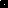 